CURRICULAM VITAE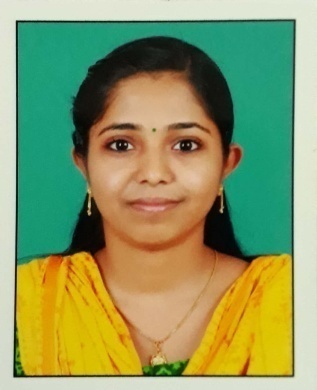 ALISHA SHIBYAyathupadathu ( H)Koduveli (P.O)AnikuzhaIdukki  Kerala – 685581 +91-8078731227(M)alishaannalisa96@gmail.com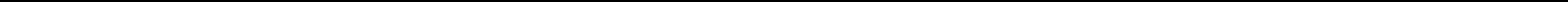 CAREER OBJECTIVE:    To achieve success through hard work & perseverance & establish myself in the Medical Commerce.EDUCATIONAL DETAILS:REGISTRATIONKerala Nurses And Midwives Council Register No: KL04201901705PROFESSIONAL EXPERIENCEOne year worked as a Staff Nurse in General ward (medical & surgical) in MAXCURE HOSPITALS (Sahrudaya Health Care Private Limited) from 23rd February 2018 to 27th March 2019. PERSONAL PROFILEI am enthusiastic to render a qualitative nursing care. I am also confident to take up responsibilities on my own accord. I am a dedicated registered nurse with good communication skills. I consider nursing as a noble profession and it is a honour for me to take care of the patients.PERSONAL PROFILE:Date of Birth		:	08/02/1996Father’s Name		:	Shiby Joseph Mother’s Name	:	Rani ShibyGender			: 	FemaleMarital Status		:	SingleNationality		:	IndianReligion		:	ChristianLanguages known       :           English, Hindi, Telugu And MalayalamHobbies                       :           ReadingPermanent Address     :           Ayathupadathu House                                                 Koduveli (P.O)                                                 Anikuzha, Idukki - 685581                                                9400091227EXCELLENT KNOWLEDGE OF BASIC NURSING FUNCTIONS AND SKILLSNursing Duties in Emergency DepartmentTrauma management Receiving patients Stabilizing cervical spine with rigid collars airway management with oxygen deliver   Management of Cardiac emergencies Receiving patients Cardiac monitoring with monitorsOxygen administration Obtain and interpretation of the ECGAdministrations of drugs according to the doctors orderCare of patients with acute medical conditions CPRAirway management Assessing Glasgow coma scaleOxygen therapyTrauma management Management of cardiac problems Nursing duties in ICUReceiving post operative cases from operation theaterAssessment of Vital signsPlanning and implementation of patient care (including Hygiene, Nutrition, Comfort Measures, Elimination needs)Following physician rounds and carrying out the orders prescribeOther type of cases handled Endocrine              : Diabetes Mellitus, Hyper and Hypo Thyroidism   Respiratory            : Upper Respiratory Ttract Infection, Lower Respiratory Tract Infection                                  (Bronchitis, Pneumonia) Tuberculosis, COPD Infections              : MRSA, Fungal Infections, Malaria, Typhoid Gastro Intestin      : Gastrits, Gastric, Duodenal & Peptic ulcers Neurological         : CVA Complications, Epilepsy, MeningitisManagerial SkillsOrientation of patients & relative about the hospital and its functioningPreparation of emergency drugs & emergency trays for use ( Intubation tray, catheterization tray, Aspiration sets, Gown pack)Maintenance of environment hygiene Asepsis &Infection controlMaintenance of Records &ReportsMaintain ward records & reportsMaintain ward inventory indentsDECLARATION:I hereby declare that the above furnished details are true to the best of my knowledge. Place	 : ThodupuzhaDate	 : 18/09/2019				 		                   ALISHA SHIBYExaminationDiscipline/SpecializationCollegeBoard/UniversityYear of Passing%B.Sc.NursingAswini College Of Nursing, GunturNTR University of Health Sciences201765%XIIBio-Maths StreamSt. Marys HSS, KaliyarHigher Secondary Board      Kerala201366%XS.S.L.CSt.Sebastian’s H.S. NeyyasserrySecondary Board Kerala201173%